Вопросы актуализируются с учетом последних изменений законодательства и новых нормативных документов.16 ноября 2020 года с 10.00 до 17.30 (регистрация 09.30 до 10.00) в программе:ИЗМЕНЕНИЯ В РЕГУЛИРОВАНИИ УДАЛЕННОЙ РАБОТЫ, ЧАСТИЧНАЯ УДАЛЕНКА - ЧТО ЭТО? КАК С МИНИМАЛЬНЫМИ ЗАТРАТАМИ ВРЕМЕНИ И СИЛ ПЕРЕВЕСТИ РАБОТНИКОВ НА УДАЛЕНКУ? КАКИЕ ЛОКАЛЬНЫЕ НОРМАТИВНЫЕ АКТЫ  НУЖНЫ, А  БЕЗ КАКИХ МОЖНО ОБОЙТИСЬ?   КАК ГРАМОТНО КОНТАКТИРОВАТЬ С РАБОТНИКОМ НА УДАЛЕНКЕ?НУ НАКОНЕЦ - ТО!   ПОЯВЛЕНИЕ В ЗАКОНОДАТЕЛЬСТВЕ ПОНЯТИЯ «НЕРАБОЧИЕ ОПЛАЧИВАЕМЫЕ ДНИ»: ЧТО ЭТО ТАКОЕ? ЕСТЬ ЛИ ЗАПРЕТ НА УВОЛЬНЕНИЕ РАБОТНИКОВ ПО ИНИЦИАТИВЕ РАБОТОДАТЕЛЯ В 2020 ГОДУ? ИЗМЕНЕНИЕ  ПОРЯДКА УВЕДОМЛЕНИЯ ОБ ИЗМЕНЕНИИ СУЩЕСТВЕННЫХ УСЛОВИЙ ТРУДА.  МОЖНО ЛИ СЕЙЧАС ОБЪЯВИТЬ ПРОСТОЙ ИЛИ СОКРАТИТЬ РАБОТНИКА: РАЗБИРАЕМ ДЕТАЛЬНОЭЛЕКТРОННЫЕ ТРУДОВЫЕ КНИЖКИ: ПРОБЛЕМНЫЕ МОМЕНТЫ. КАК ГРАМОТНО ВЗАИМОДЕЙСТВОВАТЬ С РАБОТНИКОМ В ЭТОМ ВОПРОСЕ?  ЧТО ВСЁ-ТАКИ ЛУЧШЕ — ОСТАВИТЬ БУМАЖНУЮ ТРУДОВУЮ ИЛИ ОТКАЗАТЬСЯ ОТ НЕЁ?ГОТОВИМСЯ К ПЕРЕХОДУ НА ЭЛЕКТРОННЫЙ ДОКУМЕНТООБОРОТ. ЧТО МОЖНО СДЕЛАТЬ УЖЕ СЕГОДНЯ?ИЗМЕНЕНИЯ В ТРУДОВОМ КОДЕКСЕ ТЕКУЩИЕ И ОЖИДАЕМЫЕ: НОВОЕ В ДИСПАНСЕРИЗАЦИИ, ПОРЯДКЕ ВЫПЛАТЫ ОТПУСКНЫХ И Т.Д.РАДИКАЛЬНЫЕ ИЗМЕНЕНИЯ В ПОРЯДКЕ  ОПЛАТЫ ТРУДА В СВЯЗИ С ВВЕДЕНИЕМ ПОНЯТИЯ «МИНИМАЛЬНАЯ ЧАСОВАЯ ОПЛАТА ТРУДА». В КАКИХ СЛУЧАЯХ ОНА ДОЛЖНА ПРИМЕНЯТЬСЯ? КАКИЕ ЗАКОННЫЕ СПОСОБЫ ЕСТЬ У РАБОТОДАТЕЛЯ ДЛЯ ОПТИМИЗАЦИИ ЧИСЛЕННОСТИ ПЕРСОНАЛА И УМЕНЬШЕНИЯ ЗАРАБОТНОЙ ПЛАТЫ СОТРУДНИКОВ?МОЖНО ЛИ НЕ ПЛАТИТЬ ПРЕМИИ И КАК ПРАВИЛЬНО ПРОПИСАТЬ ЭТО В ЛНА?НАДО ЛИ ИНДЕКСИРОВАТЬ ЗАРПЛАТУ В 2020 ГОДУ? ЧТО ЖДЕТ РАБОТОДАТЕЛЯ ЗА ЗАДЕРЖКУ ИЛИ НЕВЫПЛАТУ ЗАРПЛАТЫ В 2020 ГОДУ?КАК ГРАМОТНО ПРОПИСАТЬ В ТРУДОВОМ ДОГОВОРЕ ОПЛАТУ ТРУДА РАБОТНИКА?МОЖНО ЛИ НАВЯЗАТЬ РАБОТНИКУ СПОСОБ ВЫПЛАТЫ ЗАРПЛАТЫ И ЗАРПЛАТНЫЙ БАНК- СЛУШАЕМ ЛЕКТОРА...ИЛИ ПЛАТИМ ШТРАФЫ!НОВЫЙ ПОРЯДОК ОПЛАТЫ БОЛЬНИЧНЫХ ЛИСТОВ В 2020 ГОДУ.  ПОРЯДОК ВЫДАЧИ И ОПЛАТЫ.  ПРОСТОЙ ВО ВРЕМЯ БОЛЬНИЧНОГО, БОЛЬНИЧНЫЙ ВО ВРЕМЯ ПРОСТОЯ — КТО И В КАКОМ РАЗМЕРЕ ОПЛАЧИВАЕТ?  УСИЛЕНИЕ ШТРАФНЫХ САНКЦИЙ ЗА НАРУШЕНИЯ ПРИ РАБОТЕ С ПЕРСОНАЛЬНЫМИ ДАННЫМИ, А ТАКЖЕ ПРИ ВЕДЕНИИ ВОИНСКОГО УЧЕТА В 2020 ГОДУОТВЕТЫ НА ВОПРОСЫ СЛУШАТЕЛЕЙ17 ноября 2020 года с 09.30 до 13.30 в программе:ПРОВЕРКИ КОНТРОЛИРУЮЩИХ ОРГАНОВ В 2020-2021 ГОДУ: РИСКИ РЕАЛЬНЫЕ И ВЫДУМАННЫЕ.   КАК ГРАМОТНО ЗАЩИТИТЬСЯ ОТ ТИПИЧНЫХ ПРИДИРОК ИНСПЕКЦИИ ТРУДА, ФСС, РОСКОМНАДЗОРА И ДРУГИХ КОНТРОЛЕРОВ?ТИПИЧНЫЕ ОШИБКИ ПРИ УВОЛЬНЕНИИ РАБОТНИКОВ ПО ВИНОВНЫМ ОСНОВАНИЯМ. ПОЧЕМУ НЕЛЬЗЯ ССОРИТЬСЯ С РАБОТНИКОМ ИМЕННО СЕЙЧАС? ПРОФСТАНДАРТЫ: МИФЫ И ЛЕГЕНДЫ  ОБ ОБЯЗАТЕЛЬНОСТИ С ИХ РАЗОБЛАЧЕНИЕМ!ОТПУСК 2020-2021: ПРАВА РАБОТНИКА И РАБОТОДАТЕЛЯ С УЧЕТОМ СИТУАЦИИ В ТЕКУЩЕМ ГОДУРАБОТНИК СНИМАЕТ РАБОТОДАТЕЛЯ НА СМАРТФОН… РАБОТОДАТЕЛЬ УСТАНАВЛИВАЕТ ВИДЕОКАМЕРЫ… КТО ПРАВ?ОТВЕТЫ НА ВОПРОСЫ СЛУШАТЕЛЕЙ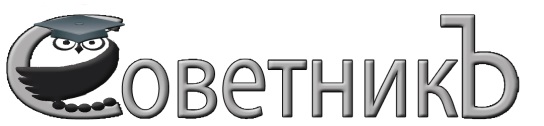 РУКОВОДИТЕЛЮ и ОТДЕЛУ КАДРОВ Индивидуальный предпринимательКаткова Ольга ЮрьевнаТел./факс: (4852) 72-20-22, (4852) 73-99-91, 89080393128E-mail: sovetniku@mail.ru, сайт: http://www.yarsovetnik.ru/ИЗМЕНЕНИЯ В ТРУДОВОМ И СОЦИАЛЬНОМ ЗАКОНОДАТЕЛЬСТВЕ В 2020 ГОДУ           ПАНДЕМИЯ КАК ДВИГАТЕЛЬ МАСШТАБНЫХ ИЗМЕНЕНИЙ В ТРУДОВОМ КОДЕКСЕ16-17 ноября 2020 годаг. Петропавловск-Камчатский